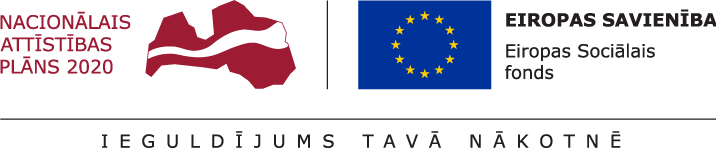 Darbības programmas “Izaugsme un nodarbinātība” 8.2.2.specifiskā atbalsta mērķa “Stiprināt augstākās izglītības institūciju akadēmisko personālu stratēģiskās specializācijas jomās” trešās projektu iesniegumu atlases kārtas nolikumsI. Prasības projekta iesniedzējam un sadarbības partneriemProjektu iesniedzēji atbilstoši SAM MK noteikumu 31.punktam ir Daugavpils Universitāte, Latvijas Kultūras akadēmija, Latvijas Lauksaimniecības universitāte, Latvijas Universitāte, Liepājas Universitāte, Rēzeknes Tehnoloģiju akadēmija, Rīgas Stradiņa universitāte, Rīgas Tehniskajai universitāte (turpmāk – projekta iesniedzējs).Trešajā atlases kārtā katrs projekta iesniedzējs iesniedz vienu projekta iesniegumu, iekļaujot SAM MK noteikumu 37.1. un 37.2. apakšpunktā minētās atbalstāmās darbības, tai skaitā SAM MK noteikumu 37.1. apakšpunktā minēto atbalstāmo darbību paredz katrā no projekta iesniegumā iekļautajām zinātņu nozarēm, kurās projekta iesniedzējs īsteno doktora studiju programmas.Projekta sadarbības partneris atbilstoši SAM MK noteikumu 2.11. punktā noteiktajam var būt zinātniskā institūcija, cita augstākās izglītības institūcija vai komersants, kas sadarbībā ar projekta iesniedzēju īsteno doktora līmeņa studijas.Trešajā atlases kārtā projekta iesniedzējs iesniedz projektu, kas atbilst visiem SAM MK noteikumu 54.1 nosacījumiem un  projekta iesniedzējs nodrošina, ka projekta sadarbības partneris ievēro prasības, kas noteiktas SAM MK noteikumu 54.2 punktā.II. Atbalstāmās darbības un izmaksasSAM trešās atlases kārtas ietvaros ir atbalstāmas darbības, kas noteiktas SAM MK noteikumu 37.punktā, ņemot vērā SAM MK noteikumu 40.punktā noteikto.Projekta iesniegumā plāno izmaksas atbilstoši SAM MK noteikumu 35., 38.1 , 38.2 , 38.3, 38.4 , 45., 46. punktiem.Maksimālais projekta īstenošanas termiņš ir četri gadi, bet ne ilgāk kā līdz 2023. gada 30.novembrim. Plānojot projekta īstenošanas ilgumu ņem vērā MK noteikumu Nr.784  51.1 punktā noteikto, ka projekta īstenošanas termiņu pamatotos gadījumos var pagarināt kopumā uz laiku līdz sešiem mēnešiem, kā arī MK noteikumu Nr.7841 51.4 punktā noteikto.	Izmaksu plānošanā jāņem vērā:“Vadlīnijas attiecināmo un neattiecināmo izmaksu noteikšanai 2014.-2020.gada plānošanas periodā”, kas pieejamas Finanšu ministrijas tīmekļa vietnē - https://www.esfondi.lv/upload/Vadlinijas/2.1.attiecinamibas-vadlinijas_2014-2020.pdf;“Metodika par netiešo izmaksu vienotās likmes piemērošanu projekta izmaksu atzīšanā 2014.-2020.gada plānošanas periodā”, kas pieejamas Finanšu ministrijas tīmekļa vietnē - https://www.esfondi.lv/upload/00-vadlinijas/4.3.-metodika.pdf;“Vienas vienības izmaksu standarta likmju aprēķina un piemērošanas metodika Eiropas Sociālā fonda darbības programmas „Izaugsme un nodarbinātība”  8.2.2. specifiskā atbalsta mērķa „Stiprināt augstākās izglītības institūciju akadēmisko personālu stratēģiskās specializācijas jomās” īstenošanai” .III. Projektu iesniegumu noformēšanas un iesniegšanas kārtībaProjekta iesniegums sastāv no projekta iesnieguma veidlapas un tās pielikumiem (atlases nolikuma 1.pielikums):1.pielikums “Projekta īstenošanas laika grafiks”;2.pielikums “Finansēšanas plāns”;3.pielikums “Projekta budžeta kopsavilkums”;kā arī projekta iesniegumam papildus pievienojamiem dokumentiem: apliecinājums par dubultā finansējuma neesamību (atbilstoši atlases nolikuma 1.pielikuma veidlapai);projekta iesniedzēja izstrādāts doktora studiju programmas attīstības plāns jaunā doktorantūras modeļa ieviešanai, kas uz projekta iesnieguma iesniegšanas brīdi ir saskaņots ar Izglītības un zinātnes ministriju (vai norādīta saite uz tīmekļa vietni, kur minētais plāns ir publiski pieejams) vai ir saņemts Izglītības un zinātnes ministrijas atzinums par nepieciešamiem precizējumiem plānā;vienošanās par sadarbību projekta īstenošanā (attiecināms uz tiem projektu iesniedzējiem, kuriem projekta īstenošana, atbilstoši MK noteikumiem par SAM īstenošanu, trešajā projektu iesniegumu atlases kārtā paredzēta sadarbībā ar citām augstskolām);dokumenti, kas ir izstrādāti sadarbībā ar visām doktora studiju programmu īstenošanā iesaistītām pusēm, tai skaitā projekta sadarbības partneru, zinātnisko institūciju un citu augstskolu  pārstāvjiem, kā arī konsultējoties ar studentus pārstāvošām organizācijām:doktorantūras grantu saņēmēju  atlases nolikuma projekts;sadarbības kārtības projekts ar projekta sadarbības partneriem un  sadarbības līguma projekts;līguma projekts ar doktorantūras granta saņēmēju, kurā atrunāti vismaz šādi jautājumi: līguma priekšmets, maksimālais termiņš doktora grāda iegūšanai, pušu tiesības un pienākumi, paredzēta doktoranta iesaiste zinātnes komunikācijas pasākumos, noteikts plānoto zinātnisko publikāciju skaits un atrunāts doktora disertācijas izstrādes progresa uzraudzības mehānisms, līguma laušanas nosacījumi, u.c..papildus informācija, kas nepieciešama projekta iesnieguma vērtēšanai, ja to nav iespējams integrēt projekta iesniegumā (ja attiecināms);projekta budžetā (projekta iesnieguma 3.pielikums) paredzēto materiāltehnisko līdzekļu un aprīkojuma izmaksu aprēķinus pamatojošie dokumenti (ja attiecināms); projekta budžetā (projekta iesnieguma 3.pielikums) norādīto uzņēmuma līgumu izmaksu aprēķina atšifrējums, kas pamato plānoto izmaksu apmēru uz vienu rādītāja vienību (informācija par veiktajām tirgus aptaujām, statistikas datiem, pieredzi līdzīgos projektos u.tml.) (ja attiecināms);pilnvara, iestādes iekšējs normatīvais akts vai cits dokuments, kas apliecina pilnvarojumu parakstīt visus ar projekta iesniegumu saistītos dokumentus (ja projekta iesniegumu paraksta pilnvarota persona);projekta iesnieguma veidlapas sadaļu vai pielikumu tulkojums (ja attiecināms).Projekta iesnieguma pielikumus numurē secīgi, turpinot projekta iesnieguma veidlapas obligāto pielikumu numerāciju. Papildus minētajiem pielikumiem, projekta iesniedzējs var pievienot citus dokumentus, kurus uzskata par nepieciešamiem projekta iesnieguma kvalitatīvai izvērtēšanai.Lai nodrošinātu kvalitatīvu projekta iesnieguma veidlapas aizpildīšanu, izmanto projekta iesnieguma veidlapas aizpildīšanas metodiku (atlases nolikuma 2.pielikums). Projekta iesniedzējs projekta iesniegumu sagatavo un iesniedz Kohēzijas politikas fondu vadības informācijas sistēmā 2014.-2020.gadam (turpmāk – KP VIS) https://ep.esfondi.lv.Projektu iesniegumu noformēšanas kārtībaProjekta iesniegumu sagatavo latviešu valodā. Ja kāda no projekta iesnieguma veidlapas sadaļām vai pielikumiem ir citā valodā, atbilstoši Valsts valodas likumam pievieno Ministru kabineta 2000.gada 22.augusta noteikumu Nr.291 “Kārtība, kādā apliecināmi dokumentu tulkojumi valsts valodā”  noteiktajā kārtībā vai notariāli apliecinātu tulkojumu valsts valodā. Projekta iesniegumā summas norāda euro ar precizitāti līdz 2 zīmēm aiz komata.Projekta iesniedzējs KP VIS aizpilda norādītos datu laukus un pievieno nepieciešamos pielikumus.Projektu iesniegumu iesniegšanas kārtībaCentrālā finanšu un līgumu aģentūra kā sadarbības iestāde (turpmāk – sadarbības iestāde) sagatavo un projektu iesniedzējiem nosūta uzaicinājumu iesniegt projekta iesniegumu.Projekta iesniegumu iesniedz izmantojot KP VIS https://ep.esfondi.lv .Projekta iesniegumu iesniedz līdz projektu iesniegumu iesniegšanas beigu termiņam.Ja projekta iesniegums tiek iesniegts pēc projektu iesniegumu iesniegšanas beigu termiņa, tas netiek vērtēts un projekta iesniedzējs saņem sadarbības iestādes paziņojumu par atteikumu vērtēt projekta iesniegumu. Projekta iesniedzējam, pēc projekta iesnieguma saņemšanas sadarbības iestādē, tiek nosūtīts apliecinājums par projekta iesnieguma saņemšanu.IV. Projektu iesniegumu vērtēšanas kārtībaProjektu iesniegumu vērtēšanai sadarbības iestādes vadītājs ar rīkojumu izveido projektu iesniegumu vērtēšanas komisiju (turpmāk – vērtēšanas komisija). Vērtēšanas komisijas sastāvā iekļauj pārstāvjus no sadarbības iestādes, atbildīgās iestādes, kuras pārziņā ir attiecīgais specifiskā atbalsta mērķis un attiecīgās jomas ministrijas pārstāvjus no Izglītības un zinātnes ministrijas, Kultūras ministrijas, Zemkopības ministrijas un Veselības ministrijas, kā arī vadošās iestādes pārstāvi novērotāja statusā. Vērtēšanas komisija darbojas saskaņā ar Eiropas Savienības fondu projektu iesniegumu vērtēšanas komisijas nolikumu, kuru apstiprina sadarbības iestādes vadītājs. Vērtēšanas komisijas locekļi ir atbildīgi par projektu iesniegumu savlaicīgu, objektīvu un rūpīgu izvērtēšanu atbilstoši Latvijas Republikas un Eiropas Savienības normatīvajiem aktiem, projektu iesniegumu vērtēšanas komisijas nolikumam, atlases nolikuma 3.pielikumā iekļautajiem projektu iesniegumu vērtēšanas kritērijiem, kā arī ir atbildīgi par konfidencialitātes ievērošanu. Vērtēšanas komisija vērtē projekta iesnieguma atbilstību projektu iesniegumu vērtēšanas kritērijiem (atlases nolikuma 3.pielikums), izmantojot projektu iesniegumu vērtēšanas kritēriju piemērošanas metodiku (atlases nolikuma 4.pielikums) un aizpildot projekta iesnieguma vērtēšanas veidlapu. Vērtēšanas komisija sēdē izskata un apspriež projekta iesnieguma vērtējumu un lemj par vērtēšanas rezultātu apstiprināšanu vai apstiprināšanu ar nosacījumu vai noraidīšanu. Vērtēšanas komisijas lēmums tiek atspoguļots vērtēšanas komisijas atzinumā.Ja projekta iesniegums apstiprināms ar nosacījumu/-iem, vērtēšanas komisijas atzinumā norāda nosacījumu izpildei noteiktās darbības un termiņu. Projekta iesniedzējs veic tikai darbības, kuras ir noteiktas lēmumā par projekta iesnieguma apstiprināšanu ar nosacījumu, nemainot projekta iesniegumu pēc būtības.Pēc precizētā projekta iesnieguma saņemšanas sadarbības iestādē, vērtēšanas komisija izvērtē veiktos precizējumus projekta iesniegumā atbilstoši kritērijiem, kuru izpildei tika izvirzīti papildus nosacījumi, un aizpilda projekta iesnieguma vērtēšanas veidlapu t.sk. atkārtoti izvērtē projekta iesnieguma atbilstību vienotajam kritērijam Nr.1.3. (nodokļu parādi). Ja projekta iesniedzējs neizpilda lēmumā par projekta iesnieguma apstiprināšanu ar nosacījumu ietvertos nosacījumus vai neizpilda tos lēmumā noteiktajā termiņā, vērtēšanas komisija atkārtoti pieņem atzinumu par projekta iesnieguma virzību apstiprināšanai ar nosacījumu atbilstoši atlases nolikumā noteiktajai kārtībai. Ja kāds no atkārtotajā sadarbības iestādes lēmumā noteiktajiem nosacījumiem netiek izpildīts vai netiek izpildīts lēmumā noteiktajā termiņā, projekta iesniegums uzskatāms par noraidītu.V. Lēmuma pieņemšana par projekta iesnieguma apstiprināšanu, apstiprināšanu ar nosacījumu vai noraidīšanu un paziņošanas kārtībaPamatojoties uz vērtēšanas komisijas atzinumu, sadarbības iestāde izdod pārvaldes lēmumu (turpmāk – lēmums) par:projekta iesnieguma apstiprināšanu;projekta iesnieguma apstiprināšanu ar nosacījumu;projekta iesnieguma noraidīšanu.Lēmumu par projekta iesnieguma apstiprināšanu, apstiprināšanu ar nosacījumu vai noraidīšanu sadarbības iestāde pieņem 3 mēnešu laikā pēc projektu iesniegumu iesniegšanas beigu datuma.Lēmumu par projekta iesnieguma apstiprināšanu sadarbības iestāde pieņem, ja tiek izpildīti visi turpmāk minētie nosacījumi:uz projekta iesniedzēju nav attiecināms neviens no 2014.gada 3.jūlija Eiropas Savienības struktūrfondu un Kohēzijas fonda 2014.- 2020.gada plānošanas perioda vadības likuma (turpmāk -  Likums) 23.pantā minētajiem izslēgšanas noteikumiem;projekta iesniegums atbilst projektu iesniegumu vērtēšanas kritērijiem.Lēmumu var pieņemt par katru projektu atsevišķi, negaidot visu projektu vērtēšanas rezultātus. Lēmumu par projekta iesnieguma apstiprināšanu ar nosacījumu pieņem, ja projekta iesniegums neatbilst kādam no projektu iesniegumu vērtēšanas precizējamajiem kritērijiem un projekta iesniedzējam jāveic sadarbības iestādes noteiktās darbības, lai projekta iesniegums atbilstu projektu iesniegumu vērtēšanas kritērijiem.Lēmumu par projekta iesnieguma noraidīšanu sadarbības iestāde pieņem, ja iestājas vismaz viens no nosacījumiem: uz projekta iesniedzēju attiecas vismaz viens no Likuma 23.pantā minētajiem izslēgšanas noteikumiem;projekta iesniedzējs nav aicināts iesniegt projekta iesniegumu.Ja projekta iesniegums ir apstiprināts ar nosacījumu, pēc precizētā projekta iesnieguma iesniegšanas vērtēšanas komisija to izvērtē un sniedz atzinumu par nosacījumu izpildi. Pamatojoties uz vērtēšanas komisijas atzinumu, sadarbības iestāde izdod:atzinumu par lēmumā noteikto nosacījumu izpildi, ja ar precizējumiem projekta iesniegumā ir izpildīti visi lēmumā izvirzītie nosacījumi;atkārtotu lēmumu par projekta iesnieguma apstiprināšanu ar nosacījumu, ja lēmumā par projekta iesnieguma apstiprināšanu ar nosacījumu ietvertie nosacījumi nav izpildīti vai nav izpildīti noteiktajā termiņā.Pēc atkārtoti precizētā projekta iesnieguma iesniegšanas, vērtēšanas komisija to izvērtē un sniedz atzinumu par nosacījumu izpildi. Pamatojoties uz vērtēšanas komisijas atzinumu, sadarbības iestāde izdod atzinumu par lēmumā noteikto nosacījumu izpildi. Ja projekta iesniedzējs neizpilda atkārtotā lēmumā par projekta iesnieguma apstiprināšanu ar nosacījumu ietvertos nosacījumus vai neizpilda tos noteiktajā termiņā, projekta iesniegums ir uzskatāms par noraidītu.Lēmumu par projekta iesnieguma apstiprināšanu, apstiprināšanu ar nosacījumu, noraidīšanu un atzinumu par nosacījumu izpildi sadarbības iestāde sagatavo elektroniska dokumenta formātā un projekta iesniedzējam paziņo normatīvajos aktos noteiktajā kārtībā. Lēmumā par projekta iesnieguma apstiprināšanu vai atzinumā par nosacījumu izpildi tiek iekļauta informācija par vienošanās slēgšanas procedūru.Informāciju par apstiprinātajiem projektu iesniegumiem publicē sadarbības iestādes tīmekļa vietnē www.cfla.gov.lv.VI. Papildu informācijaSaskaņā ar SAM MK noteikumu 50.punktā noteikto, ja projekta īstenošanas laikā finansējuma saņēmējam ir paredzēts avanss, to var izmaksāt pa daļām. Viens avansa maksājums nepārsniedz 30 procentus no projektam piešķirtā Eiropas Sociālā fonda finansējuma un valsts budžeta līdzfinansējuma kopsummas. Finansējuma saņēmējiem, kam ir valsts budžeta daļēji finansētas atvasinātas publiskas personas statuss, kura projektu īsteno tai deleģēto valsts pārvaldes uzdevumu ietvaros, avansa un starpposma maksājumu kopsumma var būt 100 procenti no projektam piešķirtā Eiropas Sociālā fonda finansējuma un valsts budžeta līdzfinansējuma kopsummas. Jautājumus par projekta iesnieguma sagatavošanu un iesniegšanu lūdzam nosūtīt uz elektroniskā pasta adresi atlase@cfla.gov.lv vai lūdzam vērsties sadarbības iestādes klientu apkalpošanas centrā (Meistaru ielā 10, Rīgā, tālrunis 66939777). Atbildes uz iesūtītajiem jautājumiem tiks nosūtītas elektroniski jautājuma uzdevējam. Projekta iesniedzējs jautājumus par konkrēto projektu iesniegumu atlasi iesniedz ne vēlāk kā 2 darba dienas līdz projektu iesniegumu iesniegšanas beigu termiņam. Atbildes uz biežāk uzdotajiem jautājumiem ir pieejamas sadarbības iestādes tīmekļa vietnē www.cfla.gov.lv .Aktuālā informācija par projektu iesniegumu atlasēm ir pieejama sadarbības iestādes tīmekļa vietnē www.cfla.gov.lv .Vienošanās par projekta īstenošanu projekta teksts vienošanās slēgšanas procesā var tikt precizēts atbilstoši projekta specifikai. Saskaņā ar Likuma 27.pantu, sadarbības iestāde ir tiesīga pieņemt lēmumu, ar kuru nosaka aizliegumu fiziskajai vai juridiskajai personai vai personai, kura ir attiecīgās juridiskās personas valdes vai padomes loceklis vai prokūrists, vai persona, kura ir pilnvarota pārstāvēt projekta iesniedzēju ar filiāli saistītās darbībās, piedalīties projektu iesniegumu atlasē uz laiku, kas nepārsniedz trīs gadus no lēmuma spēkā stāšanās dienas, ja šī persona:apzināti ir sniegusi nepatiesu informāciju, kas ir būtiska projekta iesnieguma novērtēšanai;.īstenojot projektu Likuma izpratnē, apzināti sniegusi sadarbības iestādei nepatiesu informāciju vai citādi ļaunprātīgi rīkojusies saistībā ar projekta īstenošanu, kas ir bijis par pamatu neatbilstoši veikto izdevumu ieturēšanai vai atgūšanai, un sadarbības iestāde ir izmantojusi Likuma 20.panta 13.punktā minētajā normatīvajā aktā paredzētās tiesības vienpusēji atkāpties no līguma par projekta īstenošanu.Pielikumi:1.pielikums. Projekta iesnieguma veidlapa un tās pielikumi uz 10 lpp.2.pielikums. Projekta iesnieguma veidlapas aizpildīšanas metodika 34 lpp.3.pielikums. Projektu iesniegumu vērtēšanas kritēriji 5 lpp.4.pielikums. Projektu iesniegumu vērtēšanas kritēriju piemērošanas metodika 21 lpp.5.pielikums. Vienošanās par projekta īstenošanu projekts 16 lpp.S.Borkovica, 29903166Specifiskā atbalsta mērķa vai pasākuma īstenošanu reglamentējošie Ministru kabineta noteikumiMinistru kabineta 2018.gada 9.janvāra noteikumi Nr.25 „Darbības programmas “Izaugsme un nodarbinātība” 8.2.2.specifiskā atbalsta mērķa "Stiprināt augstākās izglītības institūciju akadēmisko personālu stratēģiskās specializācijas jomās” pirmās, otrās un trešās projektu iesniegumu atlases kārtas īstenošanas noteikumi” (turpmāk – SAM MK noteikumi).Ministru kabineta 2018.gada 9.janvāra noteikumi Nr.25 „Darbības programmas “Izaugsme un nodarbinātība” 8.2.2.specifiskā atbalsta mērķa "Stiprināt augstākās izglītības institūciju akadēmisko personālu stratēģiskās specializācijas jomās” pirmās, otrās un trešās projektu iesniegumu atlases kārtas īstenošanas noteikumi” (turpmāk – SAM MK noteikumi).Finanšu nosacījumiTrešajai atlases kārtai pieejamais kopējais attiecināmais finansējums ir 11 915 996 euro, ko veido Eiropas Sociālā fonda finansējums 10 128 600 euro un valsts budžeta līdzfinansējums 1 787 396 euro.Trešās atlases kārtas ietvaros katram projekta iesniedzējam pieejamais maksimālais attiecināmo izmaksu apmērs, lai slēgtu vienošanos par projektu īstenošanu, nepārsniedz:Daugavpils Universitātei – 704 691 euro;Latvijas Kultūras akadēmijai sadarbībā ar Latvijas Mākslas akadēmiju un Jāzepa Vītola Latvijas Mūzikas akadēmiju – 435 554 euro;Latvijas Lauksaimniecības universitātei – 1 032 439 euro;Latvijas Universitātei – 4 208 666 euro;Liepājas Universitātei – 214 960 euro;Rēzeknes Tehnoloģiju akadēmijai sadarbībā ar Ventspils Augstskolu un Vidzemes Augstskolu – 408 852 euro;Rīgas Stradiņa universitātei sadarbībā ar Latvijas Sporta pedagoģijas akadēmiju – 962 041 euro;Rīgas Tehniskajai universitātei sadarbībā ar Banku augstskolu – 3 948 793 euro."SAM trešās atlases kārtas ietvaros īsteno projektus, kuru darbībām nav saimnieciska rakstura, atbilstoši SAM MK noteikumu 2.13.apakšpunktā noteiktajam, un tā maksimālā publiskā finansējuma intensitāte ir 100 procenti, ko veido:valsts budžeta atbalsta intensitāte – 15 procenti;Eiropas Sociālā fonda atbalsta intensitāte – 85 procenti.Trešajā atlases kārtā SAM MK noteikumu 38.1 un 38.2 punktā minētās izmaksas ir attiecināmas no 2020. gada 1. augusta.Trešajai atlases kārtai pieejamais kopējais attiecināmais finansējums ir 11 915 996 euro, ko veido Eiropas Sociālā fonda finansējums 10 128 600 euro un valsts budžeta līdzfinansējums 1 787 396 euro.Trešās atlases kārtas ietvaros katram projekta iesniedzējam pieejamais maksimālais attiecināmo izmaksu apmērs, lai slēgtu vienošanos par projektu īstenošanu, nepārsniedz:Daugavpils Universitātei – 704 691 euro;Latvijas Kultūras akadēmijai sadarbībā ar Latvijas Mākslas akadēmiju un Jāzepa Vītola Latvijas Mūzikas akadēmiju – 435 554 euro;Latvijas Lauksaimniecības universitātei – 1 032 439 euro;Latvijas Universitātei – 4 208 666 euro;Liepājas Universitātei – 214 960 euro;Rēzeknes Tehnoloģiju akadēmijai sadarbībā ar Ventspils Augstskolu un Vidzemes Augstskolu – 408 852 euro;Rīgas Stradiņa universitātei sadarbībā ar Latvijas Sporta pedagoģijas akadēmiju – 962 041 euro;Rīgas Tehniskajai universitātei sadarbībā ar Banku augstskolu – 3 948 793 euro."SAM trešās atlases kārtas ietvaros īsteno projektus, kuru darbībām nav saimnieciska rakstura, atbilstoši SAM MK noteikumu 2.13.apakšpunktā noteiktajam, un tā maksimālā publiskā finansējuma intensitāte ir 100 procenti, ko veido:valsts budžeta atbalsta intensitāte – 15 procenti;Eiropas Sociālā fonda atbalsta intensitāte – 85 procenti.Trešajā atlases kārtā SAM MK noteikumu 38.1 un 38.2 punktā minētās izmaksas ir attiecināmas no 2020. gada 1. augusta.Projektu iesniegumu atlases īstenošanas veidsIerobežota projektu iesniegumu atlase Ierobežota projektu iesniegumu atlase Projekta iesnieguma iesniegšanas termiņšNo 2020.gada 11.septembralīdz 2020.gada .embrim